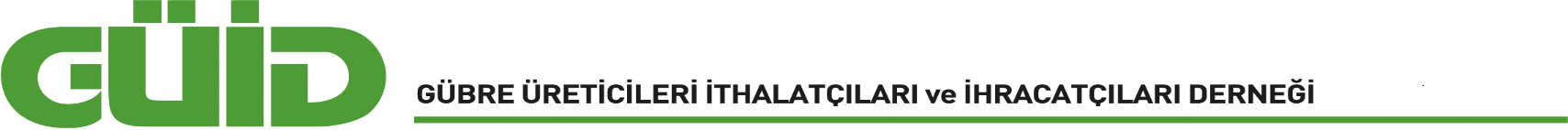 ÜYE KAYIT FORMUGübre Üreticileri , İthalatçıları ve İhracatçıları Derneğine ( GÜİD ) üye olmak istiyorum. GÜİD üyeliğine kabul edildiğimde dernek  tüzüğünüze uyacağımı ve  genel kurulda belirlenen yıllık aidatı  ödeyeceğimi beyan ve taahhüt ederim. Üyelik için bilgilerim aşağıdaki gibidir.  Üyeliğe kabulüm için gereğinin yapılmasını arz ederim. 						   Tarih	:İmza	:ÜYE FİRMA ADI				:ADI SOYADI				:DOĞUM YERİ VE TARİHİ			:ANNE ADI 				:BABA ADI				:        T.C. KİMLİK NO				:  EĞİTİM DURUMU 	- MESLEĞİ - ÜNVANI	:İŞ YERİ ADRESİ 				: İŞ YERİ TELEFON NO			:  İŞ YERİ FAX NO				:E-MAİL					:      GSM NO					:      FİRMA WEB SAYFASI			:     ÜYE  İKAMETGAH ADRESİ			:     KİŞİSEL VERİLERİN KULLANILMASI ONAYI:6698 sayılı Kişisel Verilerin Korunması Kanunu’nun ilgili hükümleri gereğince, yukarıda verdiğim kişisel bilgilerin GÜİD tarafından kendi sistem ve kayıtlarına işlenmesi, dernek faaliyetlerinin duyurulması amacıyla kullanılması, sms veya mail yoluyla bilgilendirme yapılması ve derneğin bilgi vermekle yükümlü olduğu resmi kurumlarla paylaşması konusunda açık izin ve onay veriyorum.								Ad Soyadı	:								İmza		: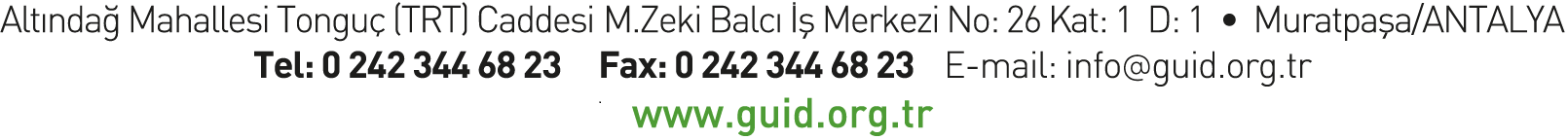 